South KoreaSouth KoreaSouth KoreaSouth KoreaMarch 2024March 2024March 2024March 2024MondayTuesdayWednesdayThursdayFridaySaturdaySunday123Independence Movement Day45678910111213141516171819202122232425262728293031NOTES: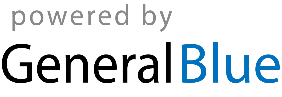 